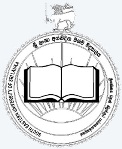 South Eastern University International Arts Research Sessions (SEUIARS) – 2019